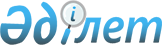 Об утверждении в новой редакции Положений некоторых отделовПостановление Жанакорганского районного акимата Кызылординской области от 13 января 2023 года
      В соответствии с Административным процедурно-процессуальным кодексом Республики Казахстан, Законами Республики Казахстан "О местном государственном управлении и самоуправлении в Республике Казахстан", "О государственном имуществе" и Постановлением Правительства Республики Казахстан от 1 сентября 2021 года № 590 "О некоторых вопросах организации деятельности государственных органов и их структурных подразделений" акимат Жанакорганского района ПОСТАНОВЛЯЕТ:
      1. Утвердить в новой редакции:
      1) Положение коммунального государственного учреждения "Отдел экономики и финансов Жанакорганского района" согласно приложению 1 к настоящему постановлению;
      2) Положение коммунального государственного учреждения "Отдел культуры и спорта Жанакорганского района" согласно приложению 2 к настоящему постановлению;
      3) Положение коммунального государственного учреждения "Отдел сельского хозяйства и земельных отношений Жанакорганского района" согласно приложению 3 к настоящему постановлению;
      4) Положение коммунального государственного учреждения "Отдел общественного развития Жанакорганского района" согласно приложению 4 к настоящему постановлению.
      2. Утратить силу следующих:
      Постановления акимата Жанакорганского района от 4 января 2018 года № 422 "Об утверждении в новой редакции Положений аппарата акима района и некоторых отделов";
      Подпунктов 3), 4), 7), 8) пункта 1 и соответственно приложений № 3, № 4, № 7, № 8 постановления акимата Жанакорганского района от 15 октября 2021 года № 488 "Об утверждении в новой редакции Положений аппарата акима района и некоторых отделов";
      Постановления акимата Жанакорганского района от 6 декабря 2022 года № 832 "О внесении дополнения в постановление акимата Жанакорганского района от 15 октября 2021 года № 488 "Об утверждении в новой редакции Положений аппарата акима района и некоторых отделов".
      3. Руководителям всех соответствующих отделов принять меры, вытекающие из настоящего постановления.
      4. Контроль за исполнением настоящего постановления возложить на руководителя аппарата акима района.
      5. Настоящее постановление вводится в действие со дня подписания. Положение коммунального государственного учреждения "Отдел экономики и финансов Жанакорганского района" Глава 1. Общие положения
      1. Коммунальное государственное учреждение "Отдел экономики и финансов Жанакорганского района" (далее – отдел экономики и финансов Жанакорганского района) является государственным органом Республики Казахстан, уполномоченным акиматом Жанакорганского района на осуществление функций в сферах стратегического, экономического, бюджетного планирования и исполнения бюджета, ведения бухгалтерского, бюджетного учета и бюджетной отчетности по исполнению местного бюджета, а также по управлению районным коммунальным имуществом Жанакорганского района.
      2. Отдел экономики и финансов Жанакорганского района не имеет ведомств.
      3. Отдел экономики и финансов Жанакорганского района осуществляет свою деятельность в соответствии с Конституцией и законами Республики Казахстан, актами Президента, Правительства Республики Казахстан, иными нормативными правовыми актами, а также настоящим Положением.
      4. Отдел экономики и финансов Жанакорганского района является юридическим лицом в организационно-правовой форме государственного учреждения, имеет печати с изображением Государственного Герба Республики Казахстан и штампы со своим наименованием на казахском и русском языках, бланки установленного образца, счета в органах казначейства в соответствии с законодательством Республики Казахстан.
      5. Отдел экономики и финансов Жанакорганского района вступает в гражданско-правовые отношения от собственного имени.
      6. Отдел экономики и финансов Жанакорганского района имеет право выступать стороной гражданско-правовых отношений от имени государства, если оно уполномочено на это в соответствии с законодательством Республики Казахстан.
      7. Отдел экономики и финансов Жанакорганского района по вопросам своей компетенции в установленном законодательством порядке принимает решения, оформляемые приказами руководителя коммунального государственного учреждения "Отдел экономики и финансов Жанакорганского района" и другими актами, предусмотренными законодательством Республики Казахстан.
      8. Структура и лимит штатной численности коммунального государственного учреждения "Отдел экономики и финансов Жанакорганского района" утверждаются в соответствии с действующим законодательством Республики Казахстан.
      9. Местонахождение юридического лица: индекс 120300, Республика Казахстан, Кызылординская область, Жанакорганский район, поселок Жанакорган, улица Манап Кокенова № 44.
      График работы коммунального государственного учреждения "Отдел экономики и финансов Жанакорганского района": ежедневно, с понедельника по пятницу, с 09.00 до 19.00 часов (перерыв с 13.00 до 15.00 часов), кроме субботы и воскресенья, других выходных и праздничных дней, установленных законодательными актами.
      10. Настоящее Положение является учредительным документом отдела экономики и финансов Жанакорганского района.
      Учредителем коммунального государственного учреждения "Отдел экономики и финансов Жанакорганского района" является акимат Жанакорганского района.
      11. Финансирование деятельности отдела экономики и финансов Жанакорганского района осуществляется из республиканского и местных бюджетов.
      12. Отделу экономики и финансов Жанакорганского района запрещается вступать в договорные отношения с субъектами предпринимательства на предмет выполнения обязанностей, являющихся функциями отдела экономики и финансов Жанакорганского района. 
      Если отделу экономики и финансов Жанакорганского района законодательными актами предоставлено право осуществлять приносящую доходы деятельность, то полученные доходы направляются в государственный бюджет, если иное не установлено законодательством Республики Казахстан. Глава 2. Задачи и полномочия государственного органа
      13. Задачи:
      Осуществление деятельности в сфере экономического и бюджетного планирования для формирования целостной и эффективной системы государственного планирования, ориентированной на достижении стратегических целей и реализации приоритетных задач социально-экономического развития Жанакорганского района.
      Участие в реализации государственной политики в области инвестиционной, внешне экономической, промышленной, региональной, торговой и социальной деятельности. 
      Анализ исполнения бюджета района и деятельность по реализации государственной политики в сфере коммунальной собственности района. 
      Осуществление иных задач предусмотренных законодательством Республики Казахстан.
      14. Полномочия:
      1) права:
      запрашивать и получать в установленном законодательством порядке от государственных органов, организаций, их должностных лиц необходимую информацию и материалы;
      участвовать в пределах компетенции в разработке проектов правовых и нормативных правовых актов;
      в праве осуществлять иные права, предусмотренные действующими законодательными актами.
      2) обязанности:
      в соответствии с административным процедурно-процессуальным Кодексом Республики Казахстан рассматривает обращения, направленные физическими и юридическими лицами, контролирует их исполнение, в случаях и порядке, установленным законодательством Республики Казахстан, предоставляет на них ответы; организовывает прием физических лиц и представителей юридических лиц; принимает законные и обоснованные решения; обеспечивает контроль за исполнением принятных решений;
      принятие других мер в сфере защиты прав потребителей в пределах компетенции государственного органа в соответствии с законом Республики Казахстан "О защите прав потребителей";
      реализовывать иные обязанности, предусмотренные действующим законодательством Республики Казахстан.
      15. Функции:
      1) осуществляет функций возложенные на местные исполнительные органы района в данной сфере в соответствии с Бюджетным Кодексом Республики Казахстан, законом Республики Казахстан "О местном государственном управлении и самоуправлении в Республике Казахстан" и иными действующими законодательными актами Республики Казахстан.
      2) организует разработку прогноза социально-экономического развития Жанакорганского района и бюджетных параметров и участвует в разработке и обеспечении районных программ развития в пределах своей компетенции;
      3) определяет объем поступлений средств в бюджет на предстоящий плановый период;
      4) направляет в районную бюджетную комиссию информацию о необходимости пересмотра годовых плановых расходов по отдельным бюджетным программам (подпрограммам) в текущем, а также предстоящем планируемом периоде;
      5) анализ и прогноз наличных денежных ресурсов по местному бюджету;
      6) проводит мониторинг хода освоения бюджета развития, инвестиционных проектов;
      7) составляет окончательный вариант проекта бюджета района, вносит на рассмотрение бюджетной комиссии
      8) разрабатывает проект постановления о реализации решения районного маслихата О бюджете района на соответствующий финансовый год
      9) определяет лимиты расходов администраторов районных бюджетных программ
      10) рассматривает бюджетные заявки и проекты бюджетных программ администраторов бюджетных программ, формирует заключения, вносит на рассмотрение районной бюджетной комиссии
      11) осуществляет экономические заключения по инвестиционным предложениям администраторов бюджетных программ, отбирает и формирует перечень инвестиционных проектов
      12) рассматривает бюджетные программы, предлагаемые администратором бюджетных программ к реализации через бюджетное кредитование, на предмет их соответствия критериям бюджетного кредитования;
      13) осуществляет предоставление мер социальной поддержки специалистам в области здравоохранения, образования, социального обеспечения, культуры, спорта и агропромышленного комплекса, государственным служащим аппаратов акимов поселков, сельских округов, прибывшим для работы и проживания в сельские населенные пункты;
      14) организует исполнение районного бюджета и координирует деятельность администраторов бюджетных программ по исполнению бюджета;
      15) составляет, утверждает и ведет сводный план финансирования по обязательствам, сводный план финансирования по поступлениям и платежам по районному бюджету;
      16) проводит комплекс мероприятий по обеспечению полного и своевременного учета поступлений в бюджет в соответствии с законодательством Республики Казахстан;
      17) управляет бюджетными деньгами;
      18) согласовывает утвержденный администраторами районных бюджетных программ сводный план поступлений и расходов денег, остающихся в их распоряжении от реализации товаров (работ, услуг) государственными учреждениями;
      19) приостанавливает операции по бюджетным программам, по которым принято решение о сокращении бюджетных средств на основании предложений районной бюджетной комиссии о внесении изменений и дополнений в решение районного маслихата О районном бюджете;
      20) осуществляет корректировку районного бюджета путем изменения поступлений и расходов бюджета в порядке, установленном Кодексом Республики Казахстан "Бюджетный кодекс Республики Казахстан" (далее – Кодекс) на основании постановления местного исполнительного органа района о проведении секвестра;
      21) осуществляет бюджетный мониторинг на основе информации, представляемой администраторами бюджетной отчетности и бюджетных программ;
      22) ежеквартально по результатам бюджетного мониторинга и по итогам года представлять в Правительство Республики Казахстан, Счетный комитет по контролю за исполнением республиканского бюджета, акимат Кызылординской области и центральный уполномоченный орган по государственному планированию аналитический отчет об исполнении республиканского и местных бюджетов, а также, ежемесячно направляет администраторам бюджетных программ примечание-информацию о несвоевременном исполнении плана финансирования по неисполненным обязательствам и платежам по бюджетным программам в соответствии с планом финансирования по обязательствам;
      23) составляет в установленном законодательством порядке консолидированную финансовую отчетность и представляет ее центральному уполномоченному органу по исполнению бюджета;
      24) ежемесячно по состоянию на первое число месяца, следующего за отчетным, представляет отчет об исполнении районного бюджета в районный акимат, районную ревизионную комиссию, уполномоченный орган по внутреннему государственному аудиту;
      ежемесячно и по итогам года Центр по исполнению бюджета представляет в уполномоченный орган отчеты, предусмотренные статьей 124 Кодекса;
      25) не позднее 1 апреля года, следующего за отчетным, представляет годовой отчет об исполнении районного бюджета за отчетный финансовый год в акимат района, уполномоченный орган по внутреннему государственному аудиту;
      26) разрабатывает в пределах своей компетенции проекты нормативных правовых актов в области управления районным коммунальным имуществом и представляет их на рассмотрение акимата района;
      27) координирует работу района, местного самоуправления по вопросам, входящим в их компетенцию, в сфере управления коммунальным имуществом местного самоуправления;
      28) реализует права субъекта права коммунальной собственности в отношении районных коммунальных юридических лиц;
      29) управляет районным коммунальным имуществом, осуществляет меры по его защите;
      30) принимает решение о приватизации районного коммунального имущества;
      31) утверждает уставы (положения) районных коммунальных юридических лиц, не относящихся к государственным органам, вносимые в них изменения и дополнения;
      32) рассматривает планы развития районных государственных предприятий по представлению исполнительного органа, финансируемого из районного бюджета, и согласовывает их в случаях, предусмотренных Законом Республики Казахстан от 1 марта 2011 года "О государственном имуществе;
      33) осуществляет контроль и анализ исполнения планов развития районных государственных предприятий, контролируемых государством акционерных обществ и товариществ с ограниченной ответственностью;
      34) закрепляет районное коммунальное имущество за районными коммунальными юридическими лицами;
      35) доли районного коммунального имущества, обращенного (поступившего) в коммунальную собственность, конфискованного в установленном законодательством Республики Казахстан порядке, признанного бесхозяйным, перешедшего по праву наследования государству, а также бесхозяйного имущества, трофея, безнадзорных животных, захоронений, в составе которых нет вещества, относящегося к культурным ценностям, безвозмездно переданного в коммунальную собственность в установленном законодательством Республики Казахстан порядке организует учет, хранение, оценку и дальнейшее использование;
      36) вносит предложения о приобретении в состав районного коммунального имущества акций акционерных обществ и долей участия в уставном капитале товариществ с ограниченной ответственностью по предложению исполнительного органа, финансируемого из районного бюджета;
      37) по передаче имущественных комплексов районных коммунальных юридических лиц, относящихся к уровню районного коммунального имущества, акций акционерных обществ и долей участия в уставном капитале товариществ с ограниченной ответственностью на уровень областного коммунального имущества на основании решения местного исполнительного органа района и решения местного исполнительного органа области;
      о передаче имущества районных коммунальных юридических лиц на уровень областного коммунального имущества на основании решения местного исполнительного органа района и местного исполнительного органа области;
      о передаче имущественных комплексов районных коммунальных юридических лиц, относящихся к уровню районного коммунального имущества, на уровень коммунального имущества местного самоуправления решением местного исполнительного органа района на основании ходатайства аппарата акима поселка, сельского округа (по согласованию с собранием местного сообщества) ;
      о передаче имущества районных коммунальных юридических лиц на уровень коммунального имущества местного самоуправления решением местного исполнительного органа района на основании ходатайства аппарата акима поселка, сельского округа (по согласованию с собранием местного сообщества) ;
      по передаче имущественных комплексов коммунальных юридических лиц местного самоуправления, относящихся к уровню коммунального имущества местного самоуправления, на уровень районного коммунального имущества на основании решений аппарата акима поселка, сельского округа (по согласованию с собранием местного сообщества) и местного исполнительного органа района (города областного значения) ;
      по передаче имущества коммунальных юридических лиц местного самоуправления на уровень районного коммунального имущества на основании решений аппарата акима поселка, сельского округа (по согласованию с собранием местного сообщества) и местного исполнительного органа района;
      принимает решение о передаче коммунального имущества, не закрепленного за государственными юридическими лицами, из одного уровня местного государственного управления в другой на основании заявлений местных исполнительных органов района, если иное не установлено законами Республики Казахстан;
      38) принимает решение об использовании районного коммунального имущества, в том числе о передаче его в залог, аренду, безвозмездное пользование и доверительное управление;
      39) обеспечивает контроль за использованием и сохранностью районного коммунального имущества;
      40) организует учет районного коммунального имущества, обеспечивает его эффективное использование;
      41) осуществляет приватизацию районного коммунального имущества, а также предприятий как имущественного комплекса, в том числе привлекает посредника для организации процесса приватизации, обеспечивает оценку объекта приватизации, осуществляет подготовку и заключение договоров купли-продажи объекта приватизации и контроль за соблюдением условий договоров купли-продажи;
      42) передает районное коммунальное имущество в имущественный наем (аренду), доверительное управление физическим лицам и негосударственным юридическим лицам без права последующего выкупа, с правом последующего выкупа в собственность субъектов малого предпринимательства или с правом последующей передачи в собственность на безвозмездной основе;
      43) определяет критерии по выбору видов отчуждения коммунального имущества
      44) создает комиссии по вопросам приватизации объектов государственной собственности, передачи в имущественный наем (аренду), доверительное управление областного коммунального имущества;
      45) осуществляет функции наймодателя, учредителя доверительного управления государственным имуществом, продавца коммунального имущества;
      46) осуществляет контроль за исполнением доверительным управляющим обязательств по договору доверительного управления районным коммунальным имуществом;
      47) дает согласие на списание имущества районных коммунальных юридических лиц;
      48) принимает решение о заключении договора дарения по имуществу негосударственных юридических и физических лиц, передаваемому в районную коммунальную собственность;
      49) осуществляет иные функции возложенные законодательством Республики Казахстан. Глава 3. Статус, полномочия первого руководителя государственного органа
      16. Руководство отделом экономики и финансов Жанакорганского района осуществляется первым руководителем, который несет персональную ответственность за выполнение возложенных на отдел экономики и финансов Жанакорганского района задач и осуществление им своих полномочий.
      17. Руководитель отдела экономики и финансов Жанакорганского района назначается на должность и освобождается от должности в соответствии с законодательством Республики Казахстан.
      18. Первый руководитель отдела экономики и финансов Жанакорганского района может иметь заместителей, которые назначаются на должности и освобождаются от должности в соответствии с законодательством Республики Казахстан.
      19. Полномочия первого руководителя отдела экономики и финансов Жанакорганского района:
      1) организует и осуществляет руководство работой отдела и несет ответственность за выполнение возложенных на учреждение задач и осуществление им своих функции;
      2) руководит работой учреждения, распределяет, утверждает должностные обязанности между сотрудниками которые несут персональную ответственность за выполнение возложенных задач и степень ответственности;
      3) назначает на должность и освабождает от должности сотрудников учреждения;
      4) в установленном законодательством порядке поощряет и налагает дисциплинарные взыскания на сотрудников учреждения;
      5) принимает меры, направленные на противодействие коррупции в отделе и несет персональную ответственность за принятие антикоррупционных мер;
      6) проводит личный прием граждан и представителей юридических лиц;
      7) является должностным лицом соответствующего районного акимата и без доверенности выступает от его имени во взаимоотнощениях с государственными органами, организациями и гражданами;
      8) в пределах своей компетенции подписывает приказы;
      9) реализует стратегию гендерного равенства;
      10) осуществляет иные полномочия предусмотренные законодательством Республики Казахстан.
      Исполнение полномочий первого руководителя отдела экономики и финансов Жанакорганского района в период его отсутствия осуществляется лицом, его замещающим в соответствии с действующим законодательством.
      20. Первый руководитель определяет полномочия своих заместителей в соответствии с действующим законодательством. Глава 4. Имущество государственного органа
      21. Отдел экономики и финансов Жанакорганского района может иметь на праве оперативного управления обособленное имущество в случаях предусмотренных законодательством.
      Имущество отдела экономики и финансов Жанакорганского района формируется за счет имущества, переданного ему собственником, а также имущества (включая денежные доходы) приобретенные в результате собственной деятельности и иных источников, не запрещенных законодательством Республики Казахстан.
      22. Имущество, закрепленное за отделом экономики и финансов Жанакорганского района относится к коммунальной собственности района.
      23. Коммунальное государственное учреждение "Отдел экономики и финансов Жанакорганского района" не вправе самостоятельно отчуждать или иным способом распоряжаться закрепленным за ним имуществом и имуществом, приобретенным за счет средств, выданных ему по плану финансирования, если иное не установлено законодательством. Глава 5. Реорганизация и упразднение государственного органа
      24. Реорганизация и упразднение отдела экономики и финансов Жанакорганского района осуществляется в соответствии с законодательством Республики Казахстан.
      Перечень государственных учреждений, находящихся в ведении коммунального государственного учреждения "Отдел экономики и финансов Жанакорганского района" нет. Положение коммунального государственного учреждения "Отдел культуры и спорта Жанакорганского района" Глава 1. Общие положения
      1. Коммунальное государственное учреждение "Отдел культуры и спорта Жанакорганского района" (далее – отдел культуры и спорта Жанакорганского района) является государственным органом Республики Казахстан, уполномоченным акиматом Жанакорганского района на осуществление функций в сферах культуры, развития физической культуры и спорта.
      2. Отдел культуры и спорта Жанакорганского района имеет ведомства.
      3. Отдел культуры и спорта Жанакорганского района осуществляет свою деятельность в соответствии с Конституцией и законами Республики Казахстан, актами Президента, Правительства Республики Казахстан, иными нормативными правовыми актами, а также настоящим Положением.
      4. Отдел культуры и спорта Жанакорганского района является юридическим лицом в организационно-правовой форме государственного учреждения, имеет печати с изображением Государственного Герба Республики Казахстан и штампы со своим наименованием на казахском и русском языках, бланки установленного образца, счета в органах казначейства в соответствии с законодательством Республики Казахстан.
      5. Отдел культуры и спорта Жанакорганского района вступает в гражданско-правовые отношения от собственного имени.
      6. Отдел культуры и спорта Жанакорганского района имеет право выступать стороной гражданско-правовых отношений от имени государства, если оно уполномочено на это в соответствии с законодательством Республики Казахстан.
      7. Отдел культуры и спорта Жанакорганского района по вопросам своей компетенции в установленном законодательством порядке принимает решения, оформляемые приказами руководителя коммунального государственного учреждения "Отдел культуры и спорта Жанакорганского района" и другими актами, предусмотренными законодательством Республики Казахстан.
      8. Структура и лимит штатной численности коммунального государственного учреждения "Отдел культуры и спорта Жанакорганского района" утверждаются в соответствии с действующим законодательством Республики Казахстан.
      9. Местонахождение юридического лица: индекс 120300, Республика Казахстан, Кызылординская область, Жанакорганский район, поселок Жанакорган, улица Манап Кокенова №4.
      График работы коммунального государственного учреждения "Отдел культуры и спорта Жанакорганского района": ежедневно, с понедельника по пятницу, с 09.00 до 19.00 часов (перерыв с 13.00 до 15.00 часов), кроме субботы и воскресенья, других выходных и праздничных дней, установленных законодательными актами.
      10. Настоящее Положение является учредительным документом отдела культуры и спорта Жанакорганского района.
      Учредителем коммунального государственного учреждения "Отдел культуры и спорта Жанакорганского района" является акимат Жанакорганского района.
      11. Финансирование деятельности отдела культуры и спорта Жанакорганского района осуществляется из республиканского и местных бюджетов.
      12. Отделу культуры и спорта Жанакорганского района запрещается вступать в договорные отношения с субъектами предпринимательства на предмет выполнения обязанностей, являющихся функциями отдела культуры и спорта Жанакорганского района. 
      Если отделу культуры и спорта Жанакорганского района законодательными актами предоставлено право осуществлять приносящую доходы деятельность, то полученные доходы направляются в государственный бюджет, если иное не установлено законодательством Республики Казахстан. Глава 2. Задачи и полномочия государственного органа
      13. Задачи:
      реализация государственной политики в сфере культуры;
      обеспечение реализации государственной политики в области физической культуры и спорта, пропаганда спортивного движения и принципов здорового образа жизни и организация работы по развитию физической культуры и спорта среди разных груп населения;
      осуществление иных задач предусмотренных законодательством Республики Казахстан.
      14. Полномочия:
      1) права:
      запрашивать и получать в установленном законодательством порядке от государственных органов, организаций, их должностных лиц необходимую информацию и материалы;
      участвовать в пределах компетенции в разработке проектов правовых и нормативных правовых актов;
      в праве осуществлять иные права, предусмотренные действующими законодательными актами.
      2) обязанности:
      в соответствии с административным процедурно-процессуальным Кодексом Республики Казахстан рассматривает обращения, направленные физическими и юридическими лицами, контролирует их исполнение, в случаях и порядке, установленным законодательством Республики Казахстан, предоставляет на них ответы; организовывает прием физических лиц и представителей юридических лиц; принимает законные и обоснованные решения; обеспечивает контроль за исполнением принятных решений;
      принятие других мер в сфере защиты прав потребителей в пределах компетенции государственного органа в соответствии с законом Республики Казахстан "О защите прав потребителей";
      реализовывать иные обязанности, предусмотренные действующим законодательством Республики Казахстан.
      15. Функции:
      1) осуществляет функций возложенные на местные исполнительные органы района в данной сфере в соответствии с законами Республики Казахстан "О культуре", "О местном государственном управлении и самоуправлении в Республике Казахстан" и иными действующими законодательными актами Республики Казахстан.
      2) осуществляет возрождение, сохранение, развитие и распространение национальной культуры;
      3) праводит культурные мероприятия, направленные на пропаганду достижений и образцов культурно-духовного развития района;
      4) создает государственные организации культуры района в сфере театрального, музыкального и библиотечного дела, культурно-досуговой работы, а также осуществляет поддержку и координацию их деятельности;
      5) организует работу по учету, охране и использованию памятников истории, материальной и духовной культуры местного значения;
      6) осуществляет проведение зрелищных культурно-массовых мероприятий района, а также фестивалей и конкурсов среди любительских творческих объединений;
      7) проводит аттестацию подведомственных государственных организаций культуры;
      8) в пределах своей компетенции осуществляет управление коммунальной собственностью в области культуры и спорта;
      9) выступает заказчиком по строительству, реконструкции и ремонту подведомственных объектов культурного назначения;
      10) поддерживает и оказывает содействие в материально-техническом обеспечении государственных организаций культуры;
      11) присваивает одной из государственных библиотек района статус "Центральная";
      12) принимает меры вытекающие из настоящего постановления как рабочего органа местного исполнительного органа при составлении протокола об административном правонарушении в соответствии со статьями 156, 409, 488-1 Кодекса Республики Казахстан "Об административных правонарушениях";
      13) обеспечивает реализацию государственной политики в области физической культуры и спорта;
      14) принимает меры для обеспечения безопасности лиц, занимающихся физической культурой и спортом, а также участников и зрителей физкультурно-оздоровительных и спортивных мерроприятий;
      15) принимает меры для развития национальных, технических и прикладных видов спорта;
      16) осуществляет поддержку и стимулирование физической культуры и спорта района;
      17) осуществляет руководство и контроль за работой выполнения президентских тестов по видам спорта;
      18) проводит районные спортивные соревнования по видам спорта совместно с местными аккредитованными спортивными федерациями;
      19) обеспечивает подготовку районных сборных команд по видам спорта и их выступление на областных спортивных соревнованиях;
      20) обеспечивает развитие массового спорта и национальных видов спорта на территории соответсвующей административно-территориальной едины;
      21) координирует деятельность физкультурно-спортивных организаций на территории соответсвующей административно-территориальной единицы;
      22) присваивает спортсменам следующие спортивные разряды: спортсмен 2 разряда, спортсмен 3 разряда, спортсмен 1 юношеского разряда, спортсмен 2 юношеского разряда, спортсмен 3 юношеского разряда;
      23) присваивает квалификационные категории: тренер высшего уровня квалификации второй категории, тренер среднего уровня квалификации второй категории, методист высшего уровня квалификации второй категории, методист среднего уровня квалификации второй категории, иинструктор-спортсмен высшего уровня квалификации второй категории, спортивный судья;
      24) реализует единый региональный календарь спортивно-массовых мероприятий;
      25) координирует организацию и проведение спортивных мерроприятий на тереторий соответствующей административно-территориальной единицы;
      26) формирует и утверждает списки районных сборных команд по видам спорта в соответствии с предложениями региональных и местных аккредтованных спортивных федерациий;
      27) осуществляет государственный контроль за безопасной эксплуатацией аттракционов, оборудования для детских игровых площадок;
      28) осуществляет государственный контроль за безопасной эксплуатацией спортивного оборудования, предназначенного для занятий массовым спортом;
      29) оказывает методическую и консультативную помощь спортивным организациям;
      30) осуществляет иные функции возложенные законодательством Республики Казахстан. Глава 3. Статус, полномочия первого руководителя государственного органа
      16. Руководство отделом культуры и спорта Жанакорганского района осуществляется первым руководителем, который несет персональную ответственность за выполнение возложенных на отдел культуры и спорта Жанакорганского района задач и осуществление им своих полномочий.
      17. Руководитель отдела культуры и спорта Жанакорганского района назначается на должность и освобождается от должности в соответствии с законодательством Республики Казахстан.
      18. Первый руководитель отдела культуры и спорта Жанакорганского района может иметь заместителей, которые назначаются на должности и освобождаются от должностей в соответствии с законодательством Республики Казахстан.
      19. Полномочия первого руководителя отдела культуры и спорта Жанакорганского района:
      1) организует и осуществляет руководство работой отдела и несет ответственность за выполнение возложенных на учреждение задач и осуществление им своих функции;
      2) руководит работой учреждения, распределяет, утверждает должностные обязанности между сотрудниками которые несут персональную ответственность за выполнение возложенных задач и степень ответственности;
      3) назначает на должность и освабождает от должности сотрудников учреждения;
      4) в установленном законодательством порядке поощряет и налагает дисциплинарные взыскания на сотрудников учреждения;
      5) принимает меры, направленные на противодействие коррупции в отделе и несет персональную ответственность за принятие антикоррупционных мер;
      6) проводит личный прием граждан и представителей юридических лиц;
      7) является должностным лицом соответствующего районного акимата и без доверенности выступает от его имени во взаимоотнощениях с государственными органами, организациями и гражданами;
      8) в пределах своей компетенции подписывает приказы;
      9) реализует стратегию гендерного равенства;
      10) осуществляет иные полномочия предусмотренные законодательством Республики Казахстан.
      Исполнение полномочий первого руководителя отдела культуры и спорта Жанакорганского района в период его отсутствия осуществляется лицом, его замещающим в соответствии с действующим законодательством.
      20. Первый руководитель определяет полномочия своих заместителей в соответствии с действующим законодательством. Глава 4. Имущество государственного органа
      21. Отдел культуры и спорта Жанакорганского района может иметь на праве оперативного управления обособленное имущество в случаях предусмотренных законодательством.
      Имущество отдела культуры и спорта Жанакорганского района формируется за счет имущества, переданного ему собственником, а также имущества (включая денежные доходы) приобретенные в результате собственной деятельности и иных источников, не запрещенных законодательством Республики Казахстан.
      22. Имущество, закрепленное за отделом культуры и спорта Жанакорганского района относится к коммунальной собственности района.
      23. Коммунальное государственное учреждение "Отдел культуры и спорта Жанакорганского района" не вправе самостоятельно отчуждать или иным способом распоряжаться закрепленным за ним имуществом и имуществом, приобретенным за счет средств, выданных ему по плану финансирования, если иное не установлено законодательством. Глава 5. Реорганизация и упразднение государственного органа
      24. Реорганизация и упразднение отдела культуры и спорта Жанакорганского района осуществляется в соответствии с законодательством Республики Казахстан.
      Перечень государственных учреждений, находящихся в ведении коммунального государственного учреждения "Отдел культуры и спорта Жанакорганского района":
      Коммунальное государственное учреждение "Районная библиотека имени Адырбека Сопыбекова отдела культуры и спорта Жанакорганского района";
      Коммунальное государственное учреждение "Спортивный клуб отдела культуры и спорта Жанакорганского района";
      Коммунальное государственное казенное предприятие "Районный дом культуры имени Манапа Кокенова отдела культуры и спорта Жанакорганского района".  Положение коммунального государственного учреждения "Отдел сельского хозяйства и земельных отношений Жанакорганского района" Глава 1. Общие положения
      1. Коммунальное государственное учреждение "Отдел сельского хозяйства и земельных отношений Жанакорганского района" (далее – отдел сельского хозяйства и земельных отношений Жанакорганского района) является государственным органом Республики Казахстан, уполномоченным акиматом Жанакорганского района на осуществление функций в сферах сельского хозяйства и земельных отношений.
      2. Отдел сельского хозяйства и земельных отношений Жанакорганского района не имеет ведомств.
      3. Отдел сельского хозяйства и земельных отношений Жанакорганского района осуществляет свою деятельность в соответствии с Конституцией и законами Республики Казахстан, актами Президента, Правительства Республики Казахстан, иными нормативными правовыми актами, а также настоящим Положением.
      4. Отдел сельского хозяйства и земельных отношений Жанакорганского района является юридическим лицом в организационно-правовой форме государственного учреждения, имеет печати с изображением Государственного Герба Республики Казахстан и штампы со своим наименованием на казахском и русском языках, бланки установленного образца, счета в органах казначейства в соответствии с законодательством Республики Казахстан.
      5. Отдел сельского хозяйства и земельных отношений Жанакорганского района вступает в гражданско-правовые отношения от собственного имени.
      6. Отдел сельского хозяйства и земельных отношений Жанакорганского района имеет право выступать стороной гражданско-правовых отношений от имени государства, если оно уполномочено на это в соответствии с законодательством Республики Казахстан.
      7. Отдел сельского хозяйства и земельных отношений Жанакорганского района по вопросам своей компетенции в установленном законодательством порядке принимает решения, оформляемые приказами руководителя коммунального государственного учреждения "Отдел сельского хозяйства и земельных отношений Жанакорганского района" и другими актами, предусмотренными законодательством Республики Казахстан.
      8. Структура и лимит штатной численности коммунального государственного учреждения "Отдел сельского хозяйства и земельных отношений Жанакорганского района" утверждаются в соответствии с действующим законодательством Республики Казахстан.
      9. Местонахождение юридического лица: индекс 120300, Республика Казахстан, Кызылординская область, Жанакорганский район, поселок Жанакорган, улица Манап Кокенова №44.
      График работы коммунального государственного учреждения "Отдел сельского хозяйства и земельных отношений Жанакорганского района": ежедневно, с понедельника по пятницу, с 09.00 до 19.00 часов (перерыв с 13.00 до 15.00 часов), кроме субботы и воскресенья, других выходных и праздничных дней, установленных законодательными актами.
      10. Настоящее Положение является учредительным документом отдела сельского хозяйства и земельных отношений Жанакорганского района.
      Учредителем коммунального государственного учреждения "Отдел сельского хозяйства и земельных отношений Жанакорганского района" является акимат Жанакорганского района.
      11. Финансирование деятельности отдела сельского хозяйства и земельных отношений Жанакорганского района осуществляется из республиканского и местных бюджетов.
      12. Отделу сельского хозяйства и земельных отношений Жанакорганского района запрещается вступать в договорные отношения с субъектами предпринимательства на предмет выполнения обязанностей, являющихся функциями отдела сельского хозяйства и земельных отношений Жанакорганского района. 
      Если отделу сельского хозяйства и земельных отношений Жанакорганского района законодательными актами предоставлено право осуществлять приносящую доходы деятельность, то полученные доходы направляются в государственный бюджет, если иное не установлено законодательством Республики Казахстан. Глава 2. Задачи и полномочия государственного органа
      13. Задачи:
      Повысить на новый уровень конкурентоспособность отраслей агропромышленного комплекса и способствовать экономическому росту, осуществлять государственную аграрную политику в сферах развития сельских регионов и агропромышленного комплекса.
      организация и ведение эффективного использования земель, направленных на экономическое развитие района, сохранение и повышение плодородия почвы, сохранение других комплексов мероприятий и земельных ресурсов по охране окружающей среды. 
      Осуществление иных задач предусмотренных законодательством Республики Казахстан.
      14. Полномочия:
      1) права:
      запрашивать и получать в установленном законодательством порядке от государственных органов, организаций, их должностных лиц необходимую информацию и материалы;
      участвовать в пределах компетенции в разработке проектов правовых и нормативных правовых актов;
      в праве осуществлять иные права, предусмотренные действующими законодательными актами.
      2) обязанности:
      в соответствии с административным процедурно-процессуальным Кодексом Республики Казахстан рассматривает обращения, направленные физическими и юридическими лицами, контролирует их исполнение, в случаях и порядке, установленным законодательством Республики Казахстан, предоставляет на них ответы; организовывает прием физических лиц и представителей юридических лиц; принимает законные и обоснованные решения; обеспечивает контроль за исполнением принятных решений;
      принятие других мер в сфере защиты прав потребителей в пределах компетенции государственного органа в соответствии с законом Республики Казахстан "О защите прав потребителей";
      реализовывать иные обязанности, предусмотренные действующим законодательством Республики Казахстан.
      15. Функции:
      1) осуществляет функций возложенные на местные исполнительные органы района в данной сфере в соответствии с законами Республики Казахстан "О местном государственном управлении и самоуправлении в Республике Казахстан", "О государственном регулировании развития агропромышленного комплекса и сельских территорий" и иными действующими законодательными актами Республики Казахстан.
      2) осуществление государственной поддержки субъектов агропромышленного комплекса в соответствии с Законом Республики Казахстан "О государственном регулировании развития агропромышленного комплекса и сельских территорий" и другими нормативными правовыми актами в данной сфере;
      3) осуществляет развитие сельских территории, регулирует семеноводство и земледелие;
      4) принимает меры вытекающие из настоящего постановления как рабочего органа местного исполнительного органа при составлении протокола об административном правонарушении в соответствии со статьями 202, 204-3, 204-4, 250, 401, 402, 405 Кодекса Республики Казахстан "Об административных правонарушениях";
      5) организовывает ведение эффективного использования земель, сохранение и повышение плодородия почвы, сохранение земельных ресурсов по охране окружающей среды с помощью других комплексов мероприятий;
      6) осуществляет государственно техническую инспекции в области развития агропромышленного комплекса;
      7) проводит мониторинг развития сельских территорий;
      8) проводит сбор оперативной информации в области агропромышленного комплекса и сельских территорий и предоставляет ее местному исполнительному органу области;
      9) ведет учета запасов продовольственных товаров в соответствующем регионе и предоставляет отчетность в местные исполнительные органы области;
      10) проводит конкурс "Лучший по профессии в агропромышленном комплексе";
      11) организовывает мероприятие агропромышленного комплекса "слет животноводов" и "Золотая осень" 
      12) реализует государственную политику в области регулирования земельных отношений;
      13) выявляет безхозяйные земельные участки и организует работы по постановке их на учет;
      14) готовит проекты решений местного исполнительного органа района по предоставлению земельных участков и изменению их целевого назначения;
      15) готовит проекты решений и предложений районного исполнительного органа по предоставлению земельных участков для целей недропользования, связанных с государственным геологическим изучением недр и разведкой;
      16) готовит предложения по принудительному отчуждению земельных участков для государственных нужд; 
      17) определяет делимость и неделимость земельных участков;
      18) контролирует и координирует состояние освоения пастбищеоборотов, а также реализации акимами поселков, сельских округов Плана по управлению пастбищами и их использованию;
      19) организует проведение землеустройства и утверждает землеустроительный проект по формированию земельных участков;
      20) организует разработку проектов зонирования земель, проектов и схем по рациональному использованию земель района. 
      21) организует разработку проектов земельно-хозяйственного устройства территорий населенных пунктов;
      22) организует проведение земельных торгов (аукционов);
      23) проводит экспертизы проектов и схем районного значения, затрагивающих вопросы использования и охраны земель;
      24) составляет баланс земель района;
      25) ведет учет собственников земельных участков и землепользователей, а также других субъектов земельных правоотношений;
      26) выдает паспорты земельных участков сельскохозяйственного назначения;
      27) заключает договора купли-продажи и аренды земельного участка и временного безвозмездного землепользования и осуществляет контроль за исполнением условий заключенных договоров;
      28) готовит предложения по выдаче разрешений местным исполнительным органом района на использование земельных участков для проведения изыскательских работ в соответствии со статьей 71 Земельного кодекса Республики Казахстан;
      29) готовит предложения по переводу сельскохозяйственных угодий из одного вида в другой;
      30) выявляет неиспользуемые и используемые с нарушением законодательства Республики Казахстан земли;
      31) готовит предложения по резервированию земель;
      32) утверждает земельно-кадастровый план;
      33) осуществляет иные функции возложенные законодательством Республики Казахстан. Глава 3. Статус, полномочия первого руководителя государственного органа
      16. Руководство отделом сельского хозяйства и земельных отношений Жанакорганского района осуществляется первым руководителем, который несет персональную ответственность за выполнение возложенных на отдел сельского хозяйства и земельных отношений Жанакорганского района задач и осуществление им своих полномочий.
      17. Руководитель отдела сельского хозяйства и земельных отношений Жанакорганского района назначается на должность и освобождается от должности в соответствии с законодательством Республики Казахстан.
      18. Первый руководитель отдела сельского хозяйства и земельных отношений Жанакорганского района может иметь заместителей, которые назначаются на должности и освобождаются от должности в соответствии с законодательством Республики Казахстан.
      19. Полномочия первого руководителя отдела сельского хозяйства и земельных отношений Жанакорганского района:
      1) организует и осуществляет руководство работой отдела и несет ответственность за выполнение возложенных на учреждение задач и осуществление им своих функции;
      2) руководит работой учреждения, распределяет, утверждает должностные обязанности между сотрудниками которые несут персональную ответственность за выполнение возложенных задач и степень ответственности;
      3) назначает на должность и освабождает от должности сотрудников учреждения;
      4) в установленном законодательством порядке поощряет и налагает дисциплинарные взыскания на сотрудников учреждения;
      5) принимает меры, направленные на противодействие коррупции в отделе и несет персональную ответственность за принятие антикоррупционных мер;
      6) проводит личный прием граждан и представителей юридических лиц;
      7) является должностным лицом соответствующего районного акимата и без доверенности выступает от его имени во взаимоотнощениях с государственными органами, организациями и гражданами;
      8) в пределах своей компетенции подписывает приказы;
      9) реализует стратегию гендерного равенства;
      10) осуществляет иные полномочия предусмотренные законодательством Республики Казахстан.
      Исполнение полномочий первого руководителя отдела сельского хозяйства и земельных отношений Жанакорганского района в период его отсутствия осуществляется лицом, его замещающим в соответствии с действующим законодательством.
      20. Первый руководитель определяет полномочия своих заместителей в соответствии с действующим законодательством. Глава 4. Имущество государственного органа
      21. Отдел сельского хозяйства и земельных отношений Жанакорганского района может иметь на праве оперативного управления обособленное имущество в случаях предусмотренных законодательством.
      Имущество отдела сельского хозяйства и земельных отношений Жанакорганского района формируется за счет имущества, переданного ему собственником, а также имущества (включая денежные доходы) приобретенные в результате собственной деятельности и иных источников, не запрещенных законодательством Республики Казахстан.
      22. Имущество, закрепленное за отделом сельского хозяйства и земельных отношений Жанакорганского района относится к коммунальной собственности района.
      23. Коммунальное государственное учреждение "Отдел сельского хозяйства и земельных отношений Жанакорганского района" не вправе самостоятельно отчуждать или иным способом распоряжаться закрепленным за ним имуществом и имуществом, приобретенным за счет средств, выданных ему по плану финансирования, если иное не установлено законодательством. Глава 5. Реорганизация и упразднение государственного органа
      24. Реорганизация и упразднение отдела сельского хозяйства и земельных отношений Жанакорганского района осуществляется в соответствии с законодательством Республики Казахстан.
      Перечень государственных учреждений, находящихся в ведении коммунального государственного учреждения "Отдел сельского хозяйства и земельных отношений Жанакорганского района" нет. Положение коммунального государственного учреждения "Отдел общественного развития Жанакорганского района" Глава 1. Общие положения
      1. Коммунальное государственное учреждение "Отдел общественного развития Жанакорганского района" (далее – отдел общественного развития Жанакорганского района) является государственным органом Республики Казахстан, уполномоченным акиматом Жанакорганского района на осуществление функций в сфере общественного развития.
      2. Отдел общественного развития Жанакорганского района имеет ведомство.
      3. Отдел общественного развития Жанакорганского района осуществляет свою деятельность в соответствии с Конституцией и законами Республики Казахстан, актами Президента, Правительства Республики Казахстан, иными нормативными правовыми актами, а также настоящим Положением.
      4. Отдел общественного развития Жанакорганского района является юридическим лицом в организационно-правовой форме государственного учреждения, имеет печати с изображением Государственного Герба Республики Казахстан и штампы со своим наименованием на казахском и русском языках, бланки установленного образца, счета в органах казначейства в соответствии с законодательством Республики Казахстан.
      5. Отдел общественного развития Жанакорганского района вступает в гражданско-правовые отношения от собственного имени.
      6. Отдел общественного развития Жанакорганского района имеет право выступать стороной гражданско-правовых отношений от имени государства, если оно уполномочено на это в соответствии с законодательством Республики Казахстан.
      7. Отдел общественного развития Жанакорганского района по вопросам своей компетенции в установленном законодательством порядке принимает решения, оформляемые приказами руководителя коммунального государственного учреждения "Отдел общественного развития Жанакорганского района" и другими актами, предусмотренными законодательством Республики Казахстан.
      8. Структура и лимит штатной численности коммунального государственного учреждения "Отдел общественного развития Жанакорганского района" утверждаются в соответствии с действующим законодательством Республики Казахстан.
      9. Местонахождение юридического лица: индекс 120300, Республика Казахстан, Кызылординская область, Жанакорганский район, поселок Жанакорган, улица Манап Кокенова №33.
      График работы коммунального государственного учреждения "Отдел общественного развития Жанакорганского района": ежедневно, с понедельника по пятницу, с 09.00 до 19.00 часов (перерыв с 13.00 до 15.00 часов), кроме субботы и воскресенья, других выходных и праздничных дней, установленных законодательными актами.
      10. Настоящее Положение является учредительным документом отдела общественного развития Жанакорганского района.
      Учредителем коммунального государственного учреждения "Отдел общественного развития Жанакорганского района" является акимат Жанакорганского района.
      11. Финансирование деятельности отдела общественного развития Жанакорганского района осуществляется из республиканского и местных бюджетов.
      12. Отделу общественного развития Жанакорганского района запрещается вступать в договорные отношения с субъектами предпринимательства на предмет выполнения обязанностей, являющихся функциями отдела общественного развития Жанакорганского района. 
      Если отделу общественного развития Жанакорганского района законодательными актами предоставлено право осуществлять приносящую доходы деятельность, то полученные доходы направляются в государственный бюджет, если иное не установлено законодательством Республики Казахстан. Глава 2. Задачи и полномочия государственного органа
      13. Задачи:
      обеспечение внутриполитической стабильности, взаимодеиствия с институтами гражданского общества в районе и реализация государственной политики в сфере развития языков.
      осуществление иных задач предусмотренных законодательством Республики Казахстан.
      14. Полномочия:
      1) права:
      запрашивать и получать в установленном законодательством порядке от государственных органов, организаций, их должностных лиц необходимую информацию и материалы;
      участвовать в пределах компетенции в разработке проектов правовых и нормативных правовых актов;
      в праве осуществлять иные права, предусмотренные действующими законодательными актами.
      2) обязанности:
      в соответствии с административным процедурно-процессуальным Кодексом Республики Казахстан рассматривает обращения, направленные физическими и юридическими лицами, контролирует их исполнение, в случаях и порядке, установленным законодательством Республики Казахстан, предоставляет на них ответы; организовывает прием физических лиц и представителей юридических лиц; принимает законные и обоснованные решения; обеспечивает контроль за исполнением принятных решений;
      принятие других мер в сфере защиты прав потребителей в пределах компетенции государственного органа в соответствии с законом Республики Казахстан "О защите прав потребителей";
      реализовывать иные обязанности, предусмотренные действующим законодательством Республики Казахстан.
      15. Функции:
      1) осуществляет функций возложенные на местные исполнительные органы района в данной сфере в соответствии с Конституционным законом РК "О государственных символах Республики Казахстан", законами Республики Казахстан "О языках в Республике Казахстан", "О местном государственном управлении и самоуправлении в Республике Казахстан", "О государственной молодежной политике" и иными действующими законодательными актами Республики Казахстан.
      2) связь с общественностью, распределение местного государственного заказа для средств массовой информации;
      3) принятие мер вытекающих из настоящего постановления как рабочего органа местного исполнительного органа при составлении протокола об административном правонарушении в соответствии со статьями 75, 418, 455 Кодекса Республики Казахстан "Об административных правонарушениях";
      4) принимает участие в деятельности совета по делам молодежи при акимате;
      5) реализует государственную молодежную политику;
      6) проводит изучение и анализ религиозной, общественно-политической ситуации в районе;
      7) участвует в формировании и реализации основных направлений государственной политики в области взаимодействия с общественно политическими и религиозными объединениями, политическими партиями, неправительственными организациями;
      8) обеспечивает осуществление разъяснительной работы по вопросам относящимся к его компетенции;
      9) осуществляет пропаганду работ по формированию культуры противодействия коррупции;
      10) реализует государственную языковую политику;
      11) координирует рассмотрение предложений о наименовании и переименовании объектов расположенных на территории района, а также изменении их транскрипции в соответствии с требованиями законодательства;
      12) осуществляет иные функции возложенные законодательством Республики Казахстан. Глава 3. Статус, полномочия первого руководителя государственного органа
      16. Руководство отделом общественного развития Жанакорганского района осуществляется первым руководителем, который несет персональную ответственность за выполнение возложенных на отдел общественного развития Жанакорганского района задач и осуществление им своих полномочий.
      17. Руководитель отдела общественного развития Жанакорганского района назначается на должность и освобождается от должности в соответствии с законодательством Республики Казахстан.
      18. Первый руководитель отдела общественного развития Жанакорганского района может иметь заместителей, которые назначаются на должности и освобождаются от должностей в соответствии с законодательством Республики Казахстан.
      19. Полномочия первого руководителя отдела общественного развития Жанакорганского района:
      1) организует и осуществляет руководство работой отдела и несет ответственность за выполнение возложенных на учреждение задач и осуществление им своих функции;
      2) руководит работой учреждения, распределяет, утверждает должностные обязанности между сотрудниками которые несут персональную ответственность за выполнение возложенных задач и степень ответственности;
      3) назначает на должность и освабождает от должности сотрудников учреждения;
      4) в установленном законодательством порядке поощряет и налагает дисциплинарные взыскания на сотрудников учреждения;
      5) принимает меры, направленные на противодействие коррупции в отделе и несет персональную ответственность за принятие антикоррупционных мер;
      6) проводит личный прием граждан и представителей юридических лиц;
      7) является должностным лицом соответствующего районного акимата и без доверенности выступает от его имени во взаимоотнощениях с государственными органами, организациями и гражданами;
      8) в пределах своей компетенции подписывает приказы;
      9) реализует стратегию гендерного равенства;
      10) осуществляет иные полномочия предусмотренные законодательством Республики Казахстан.
      Исполнение полномочий первого руководителя отдела общественного развития Жанакорганского района в период его отсутствия осуществляется лицом, его замещающим в соответствии с действующим законодательством.
      20. Первый руководитель определяет полномочия своих заместителей в соответствии с действующим законодательством. Глава 4. Имущество государственного органа
      21. Отдел общественного развития Жанакорганского района может иметь на праве оперативного управления обособленное имущество в случаях предусмотренных законодательством.
      Имущество отдела общественного развития Жанакорганского района формируется за счет имущества, переданного ему собственником, а также имущества (включая денежные доходы) приобретенные в результате собственной деятельности и иных источников, не запрещенных законодательством Республики Казахстан.
      22. Имущество, закрепленное за отделом общественного развития Жанакорганского района относится к коммунальной собственности района.
      23. Коммунальное государственное учреждение "Отдел общественного развития Жанакорганского района" не вправе самостоятельно отчуждать или иным способом распоряжаться закрепленным за ним имуществом и имуществом, приобретенным за счет средств, выданных ему по плану финансирования, если иное не установлено законодательством. Глава 5. Реорганизация и упразднение государственного органа
      24. Реорганизация и упразднение отдела общественного развития Жанакорганского района осуществляется в соответствии с законодательством Республики Казахстан.
      Перечень государственных учреждений, находящихся в ведении коммунального государственного учреждения "Отдел общественного развития Жанакорганского района" и его ведомств:
      Коммунальное государственное учреждение "Молодежный ресурсный центр" отдела общественного развития Жанакорганского района".
					© 2012. РГП на ПХВ «Институт законодательства и правовой информации Республики Казахстан» Министерства юстиции Республики Казахстан
				
      Аким Жанакорганского района

М. Тлеумбетов
Приложение № 1
Утверждено постановлением
акимата Жанакорганского района
от "10" января 2023 года №13Приложение № 2
Утверждено постановлением
акимата Жанакорганского района
от "10" января 2023 года №13Приложение № 3
Утверждено постановлением
акимата Жанакорганского района
от "10" января 2023 года № 13Приложение № 4
Утверждено постановлением
акимата Жанакорганского района
от "10" января 2023 года № 13